СПб ГБУ “Центр социальной помощи семье и детям Выборгского района”Отделение профилактики безнадзорности несовершеннолетних № 6Возрастные особенности детей 3-4 летТри года – это возраст который можно рассматривать как определенный рубеж развития ребенка с момента его рождения. Основные потребности в этом возрасте – потребность в общении, уважении и признании. В этом возрасте малыш начинает осознавать свою автономность, индивидуальность, стремится к самостоятельности, требует от окружающих уважения своей личности. Рождение «Я» сопровождается рядом негативных проявлений: упрямством, капризами, строптивостью. Подобные изменения в поведении и личности ребенка называют «кризисом 3 лет». Каждому родителю хочется, чтобы их ребенок рос спокойным, радостным и счастливым, легко общался с другими людьми, с интересом изучал окружающий его мир. Основной и самый важный для ребенка вид деятельности-игра.В этом возрасте у вашего ребенка;* Возникает желание делать все по –своему. Оно необходимо ребенку для благополучного отделения от родителей. Ему предстоит осознать себя как самостоятельного человека. Ребенок, отделяясь от взрослых пытается установить с ним новые, более глубокие отношения. *Проявление осознания себя как отдельного человека будут выражаться в его потребности отвергать почти все, что предлагают родители, и делать что-то самому, даже если ему этого не очень хочется или пока не по силам. Ребенок дает негативную реакцию не на само действие, которое он отказывается выполнять, а на требование или просьбу взрослого. *Возникает потребность общаться не только с матерью, членами семьи, но и со сверстниками. *Игра становится все более коллективной, образно-ролевой. В ней ребенок воображает себя кем угодно и чем угодно и соответственно действует. Но в этом возрасте ребенку достаточно поиграть 10-15 минут, потом ему хочется переключится на что-то другое.  Ребенок вынужден учиться учитывать желание и чувства партнеров по игре, иначе рискует остаться в одиночестве и скучать. * Ребенок активно осваивает речь.                                                         Родителям важно знать:    *Подавленная в этом возрасте воля ребенка впоследствии может привести к пассивности, апатии, зависимости и инфантильности. Следует позволять ребенку настаивать на своем (если это не вредно для его жизни и здоровья), даже когда вам это кажется нелепым и ненужным *Упрямство. Ребенок настаивает на чем-то не потому, что ему этого очень хочется, а потому, что ему важно, чтобы с его мнением считались. *Негативизм. Ребенок на любое предложение взрослого отвечает отказом. При этом, если преподнести то же самое в форме мнимого выбора, то малыш с удовольствием соглашается («ты будешь кушать?»-«нет»; «что ты будешь кушать кашу или  суп?»-«суп»). *Ревность. Одним из признаков кризиса 3-х лет становится проявление ревности в отношении других детей. Ребенок негативно реагирует на проявление интереса со стороны родителей к другим детям, может драться, пытаться отогнать.*Подготовка ребенка к детскому саду или обеспечить ему другую возможность общения. За несколько месяцев до поступления в детский сад выработать подходящий режим дня, настроить ребенка на позитивное отношение к детскому саду и быть готовыми к возможным негативным реакциям при расставании. Они естественны. Ребенок может и имеет право испытывать горе от потери привычного ему мира. *Разбирать вместе с ребенком ситуации возникновения конфликтов в детском саду или на детской площадке. Учить его уважать собственные и чужие личностные границы. Для этого важно самим быть для него примером, то есть уважительно относиться к нему самому и членам вашей семьи. *Развивать координацию движений (учить прыгать, стоять на одной ноге, играть с мячом), мелкую моторику (лепка, складывание пирамидок). Обычно дети этого возраста с удовольствием качаются на качелях, это положительно влияет на развитие вестибулярного аппарата и на физическое развитие в целом. 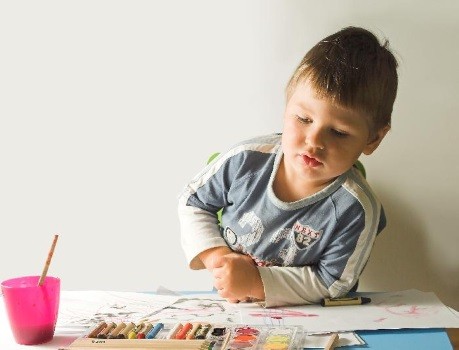 * Речевые обороты и запас слов будут формироваться у него главным образом из той речи, которую он слышит в семье. Даже если ваш малыш пока не говорит, все это наполняет его пассивный словарь, улучшает понимание обращенной речи, стимулирует развитие мышления. Совместное чтение детских книг, расширяет словарный запас ребенка, поможет в развитии его образного мышления, создает эмоциональную близость и теплоту в ваших отношениях. Больше разговаривайте со своим ребенком, обсуждайте с ним события дня, спрашивайте его о том, что с ним происходило, а также терпеливо отвечайте на его вопросы. * «Маленькие почемучки»-это как раз про детей от трех до четырех. Кажется ребенок не очень заинтересован в вашем ответе. Но это не так. Просто в силу неустойчивости внимания ребенку трудно выслушивать длинный, часто недоступный его пониманию ответ взрослого. Постарайтесь, чтобы объяснения были короткими и простыми. Хорошо, если вам удастся подкрепить их рисунком, экспериментом. * Бережно обращаться с чувствами ребенка. Сопереживать его горю, понимать злость, разделять с ним радость, чувствовать его усталость. Важно не подавить его реакции, а научить его правильно обходиться с собственными эмоциональными реакциями. 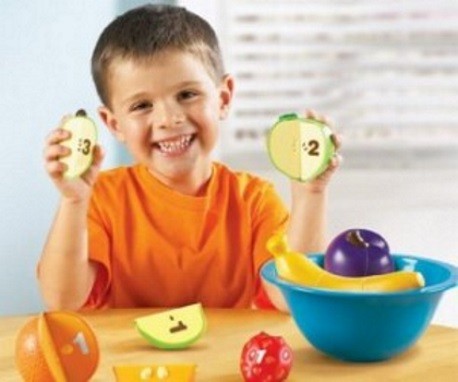 Что должно беспокоить родителей в ребёнке к 4 годам:Чрезмерное беспокойное поведение, неусидчивость, импульсивность;Резкие смены настроения, раздражительность, частые и продолжительные истерики;Чрезмерная медлительность, вялость, Трудности контактов со сверстниками и взрослыми, отсутствие потребности в общенииПлохой сон (вскрикивает во сне, часто просыпается и т.п.)Тики (непроизвольное подергивание век, губ, мышц лица, навязчивые однотипные движения, грызение ногтейЗаиканиеЗадержка в речевом развитии Как не надо себя вести взрослым:• Не надо постоянно ругать и наказывать ребёнка за все неприятные для вас проявления его самостоятельности.• Не надо говорить «да» когда необходимо твёрдое «нет».• Не подчёркивать свою силу и превосходство над ним.         В этом возрасте ребенок активен и жизнерадостен, очень любопытен и готов к хорошим поступкам. Его детское сердце полно счастья и добра. Именно в этот период закладываются основы будущей личности, формируются предпосылки физического, умственного, нравственного развития ребёнка, и чтобы это формирование было полноценным необходимо постоянное и умелое руководство со стороны взрослых. Для нормального развития желательно чтобы ребёнок ощущал, что все взрослые знают, что рядом с ними не малыш, а равный им товарищ и друг.Если Вам необходима помощь или консультация, звоните нам и приходите!Пр. Пархоменко, д.8 «Центр социальной помощи семье и детям Выборгского района», отделение профилактики безнадзорности несовершеннолетних №6.Тел.: 8(911) 702-09-72